Computing Objectives (these will be woven through as cross-curricular objectives where appropriate, as well as taught explicitly through the Computing units)Key Stage 1CS1 Understand what algorithms are; how they are implemented as programs on digital devices; and that programs execute by following precise and unambiguous instructions CS2 Create and debug simple programs IT1 Use technology purposefully to create, organise, store, manipulate and retrieve digital content DL 1 Recognise common uses of information technology beyond school DL2 Use technology safely and respectfully, keeping personal information private; identify where to go for help and support when they have concerns about content or contact on the internet or other online technologies Dane Bank Primary School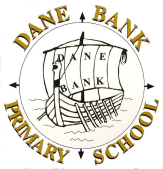 Long Term Curriculum PlanYear 2Dane Bank Primary SchoolLong Term Curriculum PlanYear 2Dane Bank Primary SchoolLong Term Curriculum PlanYear 2Dane Bank Primary SchoolLong Term Curriculum PlanYear 2Dane Bank Primary SchoolLong Term Curriculum PlanYear 2Dane Bank Primary SchoolLong Term Curriculum PlanYear 2Dane Bank Primary SchoolLong Term Curriculum PlanYear 2Autumn 1Autumn 2Spring 1Spring 2Summer 1Summer 2Learning Challenge Topic QLead subjectHow did the 1st flight change the world?What are seasons?How has food changed over time?Who is our Royal family?Who were the greatest explorers?What are the 7 wonders of the world?Learning Challenge Topic QLead subjectHistoryGeographyHistoryHistoryHistoryGeographyReading for pleasureFantastic Mr FoxBy Roald DahlWitches- Roald DahlThe TwitsBy Roald DahlJames and the Giant Peach by Raold Dahl BFG by Roald DahlBFG by Roald DahlScienceHow can we grow our own salad?Y2 POS: Plants (Sc2/2.2)How will 5 a day help me to be healthy?Y2 POS: Animals including humans (Sc2/2.3)What is our school made of?Y2 POS: Use of everyday materials (Sc2/3.1)What is our school made of?Y2 POS: Use of everyday materials (Sc2/3.1)Why would a dinosaur not make a good pet?Y2 POS: Living things and their habitats (Sc2/2.1)Why would a dinosaur not make a good pet?Y2 POS: Living things and their habitats (Sc2/2.1)HistoryEvents beyond living memory that are significant nationally or globallyIdentify similarities and differences between ways of life in different periodsThe lives of significant individuals in the past who have contributes to national achievementsThe lives of significant individuals in the past who have contributes to national achievementsGeographyLocational knowledge – Name/locate/identify the 4 countries and capital cities of the UKHuman/physical – Identify seasonal and daily weather patterns in the UKGeographical skills/fieldwork – Study the geography of the school and groundsGeographical skills/fieldwork – Use simple compass directions and locational/directional languageUse world maps/atlases/globes to identify countries, continents and oceansComputing(See objectives below)You’ve got mailUsing email DL1/IT1Super sci-fiDigital graphics/creating a game DL2/IT1Whatever the weatherRepresenting data IT1Code-tastic!Coding CS1/2/3Young authorPublishing – Powerpoint, Word DL5/IT2/3Let’s fix itCoding and debuggingCS1/2/3Physical EducationInfant agilityDevelop balance, agility and coordination and apply in a range of activitiesFootballParticipate in team games, developing simple tactics for attacking and defendingDancePerform dances using simple movement patternsTag RugbyParticipate in team games, developing simple tactics for attacking and defendingRoundersParticipate in team games, developing simple tactics for attacking and defendingCricketMaster basic movements including running, jumping, throwing and catchingDesign TechnologyDesign purposeful, functional, appealing products – make a musical instrumentEvaluate – evaluate their ideas and products against design criteriaMake – use a range of tools to perform practical tasks, e.g. – cutting, shaping, joining… – create crowns for the royal familyDesign – generate, develop, model and communicate ideas through talking, drawing, mock-ups and ICT – design a rocket for the astronautsArtDevelop a wide range of art/design techniques in using colour, pattern, texture… – Use mosaic to create aeroplanes from the 1st flightTaught about a range of artists – Andy GoldsworthyUse painting, drawing and sculpture – create land art using natural materialsTaught about a range of artists – Arcimboldo – create a collage in the style ofUse drawing, painting and sculpture to develop and share ideas – create sketches and paintings of the Taj MahalReligious EducationHow do Christians, Jews and Muslims say “thank you” to God for the natural world?Why is light important in religion?When do we co-operate?Do our actions speak louder than words?What does it mean to be a Muslim?What have I learned about different religions?Music“The long and short of it”Experiment with, create, select and combine sounds using the inter-related dimensions of music. “Feel the pulse”Use their voices expressively and creatively by singing songs and speaking chants and rhymes. “Taking off!”Experiment with, create, select and combine sounds.“What’s the score?”Play tuned and untuned instruments musically.“Rain, rain go away”Listen with concentration and understanding to a range of high-quality live and recorded music.“Sounds interesting”Play tuned and untuned instruments musically. FrenchNon-statutory for Key Stage 1.Non-statutory for Key Stage 1.Non-statutory for Key Stage 1.Non-statutory for Key Stage 1.Non-statutory for Key Stage 1.* French games/songs/rhymes* “Hello”/”Goodbye”* My name is…* ColoursPSHEEuropean day of languagesInter-cultural understanding & developing an understanding of the global dimension.Anti-Bullying WeekNew beginningsDiscussing changes and target-setting. Becoming our best selves. International Women’s DayLooking at the impact of women in England and across the world.  Earth Day (22nd April)Caring for our world. British Values. Being responsible citizens.ChangesTransition work – moving on. 